     Curriculum Vitae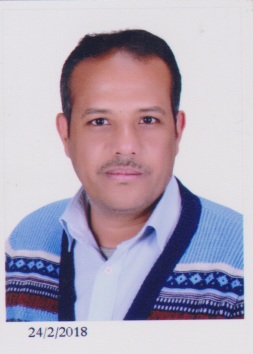 Mohamed El Mursi Contact                Home Address (Aswan)                 Information                              Home Address (Sohag)                             Mail Address (Egypt)                             Office                             Mobile                             Emails                       Nationality                 Nationality number                    Date of Birth                            Place of Birth                     Citizenship             Academic websites                           Flat 16Building 44El Sail El GadeedAswan CityAswan Governorate, EgyptFlat 2Building 2El Shaeek El SharwaySohag citySohag Governorate, EgyptMathematics DepartmentFaculty of scienceSohag University00201207699492m_elmursi@yahoo.comm_elmursi@science.sohag.edu.egfedmursiex@gmail.com Egyptian2760808280051408\08\1976Aswan- EgyptEgyptianwww.researchgate.net/profile/Mohamed_Elmursihttp://genealogy.math.uni-bielefeld.de/id.php?id=168438https://arxiv.org/abs/1411.0504www.mathjournals.org/jot/2016-075-002/2016-075-002-004.htmlwww.theta.ro/jot/archive/2016-075-002/index_2016-075-002.htmlhttp://rgmia.org/v20.phphttp://rgmia.org/papers/v20/v20a143.pdfhttp://www.memphis.edu/msci/rtota2018/index.phphttp://www.memphis.edu/msci/icomas2018/